◆雑草の伐採の作業活動2021年１２月１日使用品目・刈払機・刈払機用ナイロンカッター・刈払機混合ガソリン・刈払機用手袋・長靴・刈払機使用長靴の踏み抜き防止園庭の柵に侵入してくるとげのある草などの伐採を行いました。購入した道具類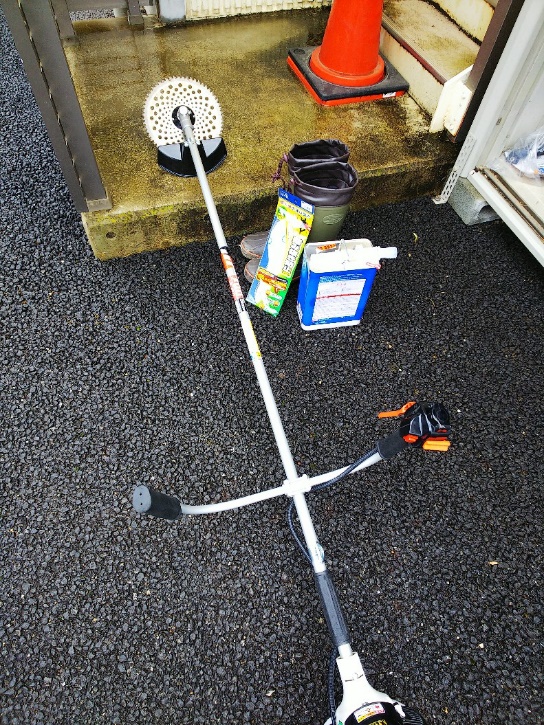 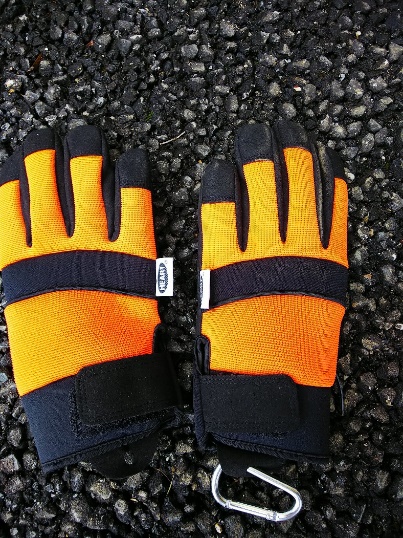 刈払機の円形カッターで、雑草や竹、太くなりつつある樹木を切りました。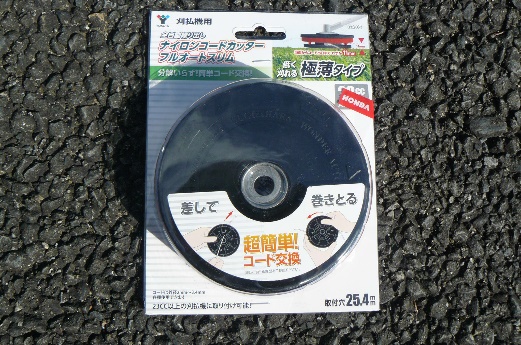 ナイロンのひも状のカッターです。円形上のカッターである程度伐採した後、壁際に生えている雑草の駆除に使用しました。刈払機に入れるガソリン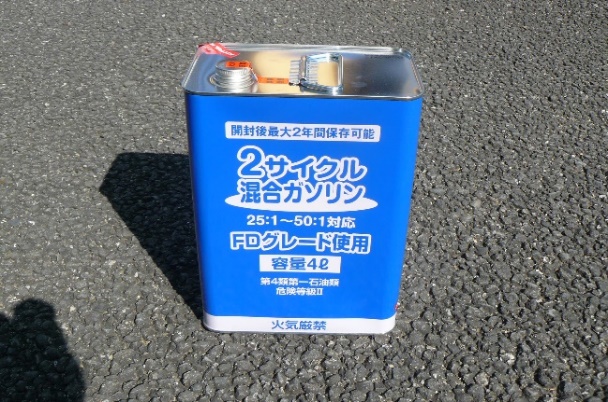 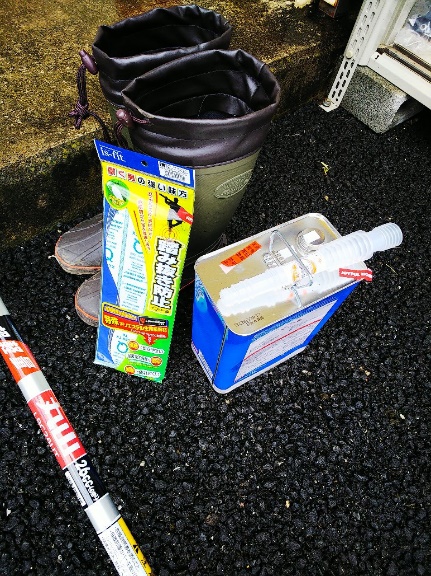 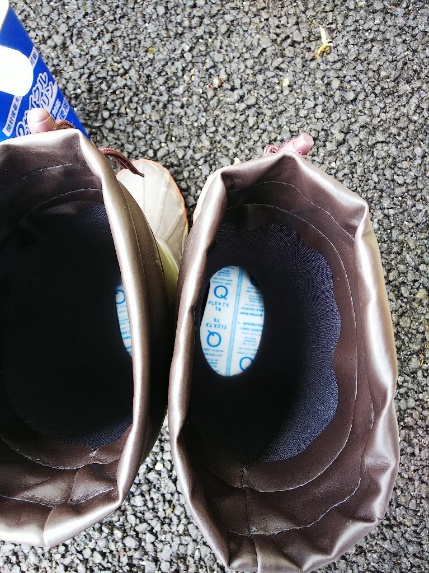 草の下には切断した後が鋭く尖った竹や、太いとげをもつ植物が沢山生えていて、長靴を踏み抜かないように、長靴の底には踏み抜き防止を入れました。作業活動前の様子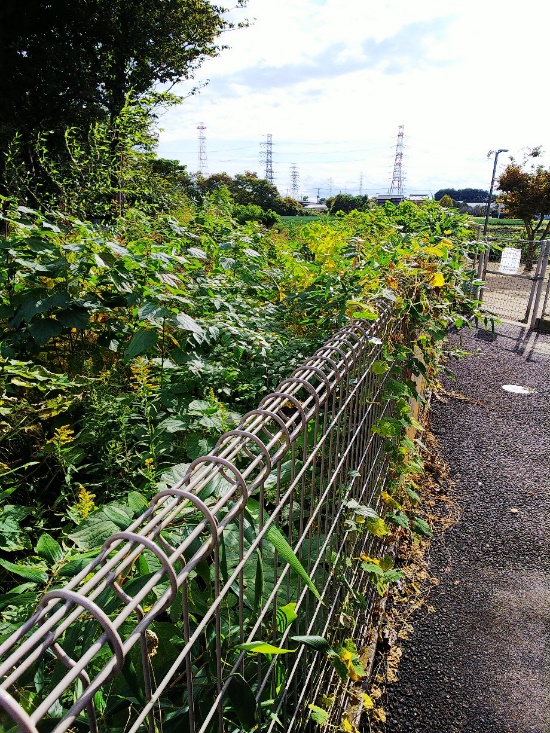 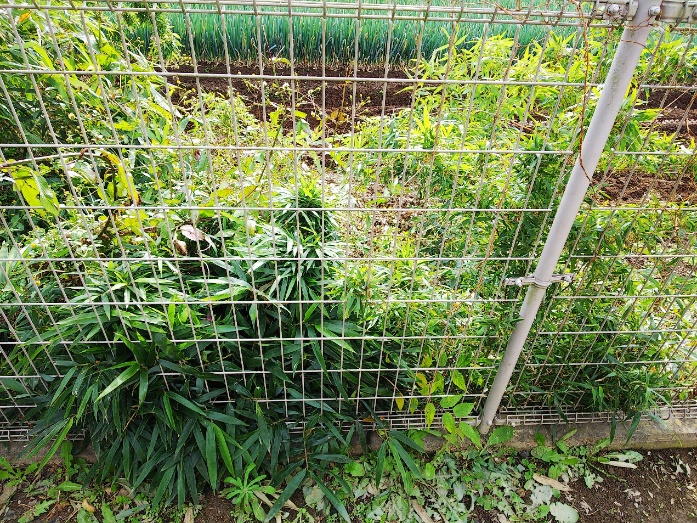 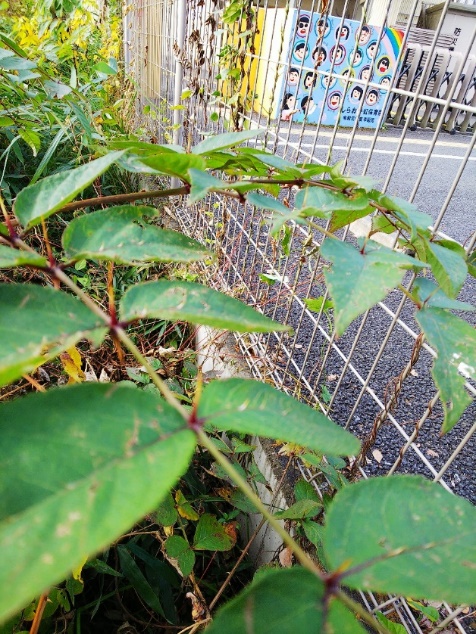 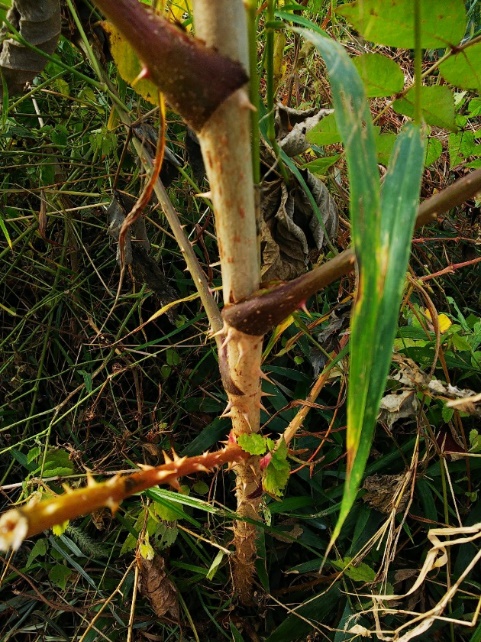 園庭内に侵入してくる先の尖ったとげを持つ植物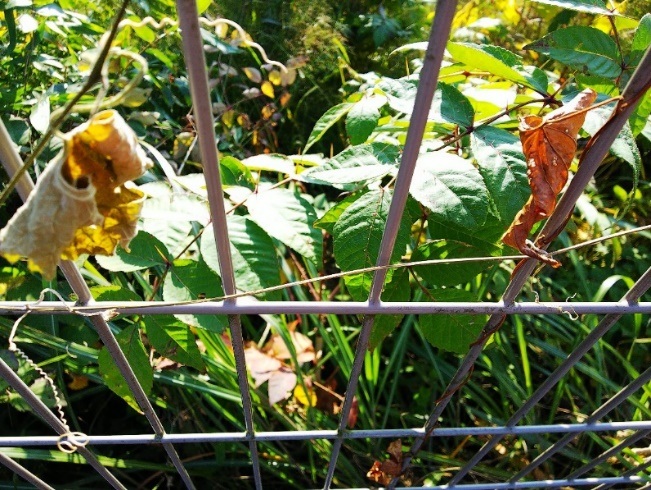 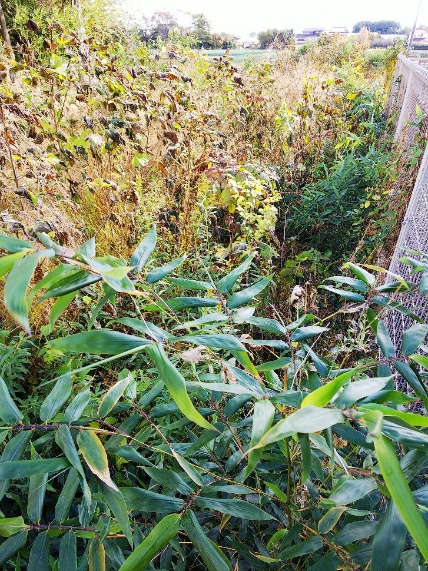 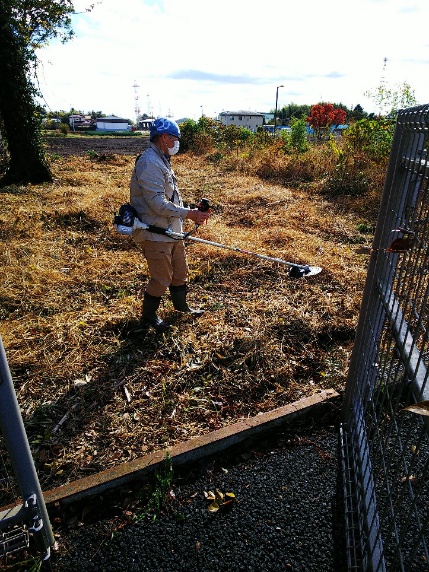 作業後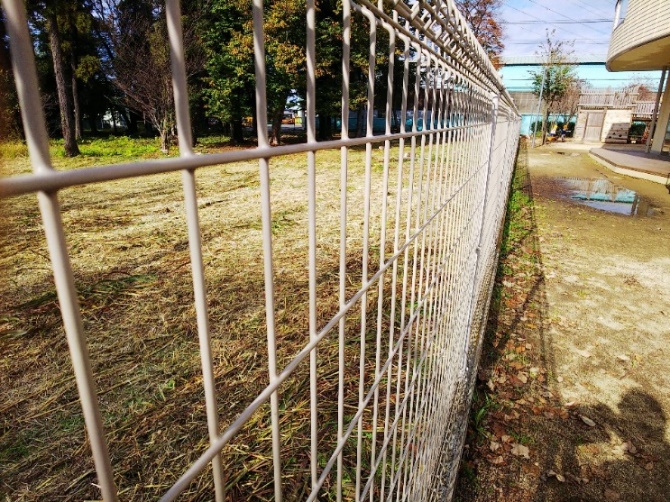 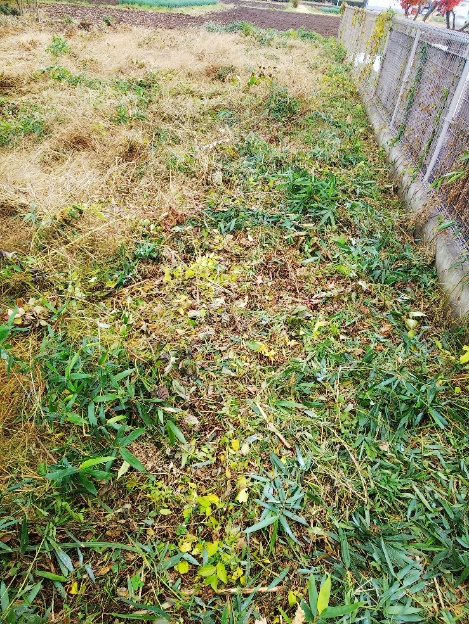 柵からはみ出していた危険な植物を全て刈り取りました。